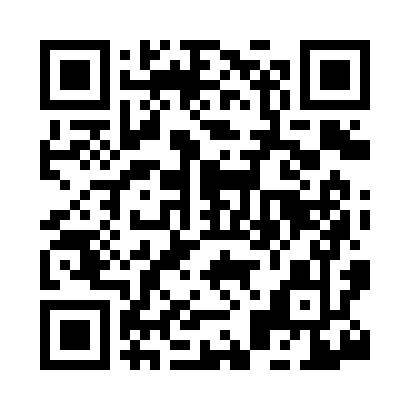 Prayer times for Book, Louisiana, USAMon 1 Jul 2024 - Wed 31 Jul 2024High Latitude Method: Angle Based RulePrayer Calculation Method: Islamic Society of North AmericaAsar Calculation Method: ShafiPrayer times provided by https://www.salahtimes.comDateDayFajrSunriseDhuhrAsrMaghribIsha1Mon4:476:071:124:508:169:362Tue4:486:071:124:518:169:353Wed4:486:081:124:518:169:354Thu4:496:081:124:518:169:355Fri4:496:091:124:518:169:356Sat4:506:091:124:518:159:357Sun4:516:101:134:528:159:348Mon4:516:101:134:528:159:349Tue4:526:111:134:528:159:3310Wed4:536:111:134:528:159:3311Thu4:536:121:134:528:149:3312Fri4:546:121:134:528:149:3213Sat4:556:131:134:538:149:3214Sun4:556:131:134:538:139:3115Mon4:566:141:144:538:139:3116Tue4:576:151:144:538:129:3017Wed4:586:151:144:538:129:2918Thu4:586:161:144:538:129:2919Fri4:596:161:144:538:119:2820Sat5:006:171:144:538:119:2721Sun5:016:181:144:538:109:2722Mon5:026:181:144:538:109:2623Tue5:036:191:144:538:099:2524Wed5:036:191:144:538:089:2425Thu5:046:201:144:538:089:2326Fri5:056:211:144:538:079:2327Sat5:066:211:144:538:069:2228Sun5:076:221:144:538:069:2129Mon5:086:231:144:538:059:2030Tue5:086:231:144:538:049:1931Wed5:096:241:144:538:049:18